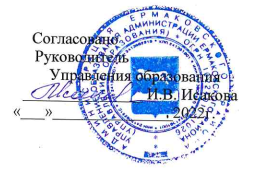 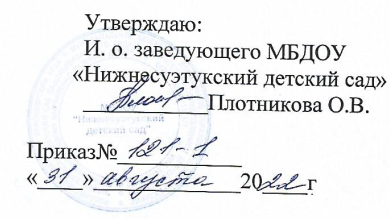 ПРОГРАММА РАЗВИТИЯмуниципального бюджетного  дошкольного образовательного учреждения «Нижнесуэтукский детский сад общеразвивающего вида с приоритетным осуществлением деятельности по познавательно-речевому направлению развития детей» на период 2022-2027 годыс. Нижний СуэтукСодержаниеПаспорт Программы развития ………………………………………….…..…..3Введение……………………………………………………………………..........71. Информационная справка……………………………………………….…....82.Анализ работы МБДОУ «Нижнесуэтукский детский сад»………….….....163.Концепция Программы развития ………...………………..........................224. Прогнозируемые результаты и риски реализации Программы развития..245. Основные мероприятия реализации Программы развития……………….24ПАСПОРТ ПРОГРАММЫ РАЗВИТИЯВВЕДЕНИЕАктуальность разработки программы развития МБДОУ «Нижнесуэтукский детский сад» обусловлена изменениями в дошкольном образовании, связанными с вступлением в силу Закона «Об образовании в Российской Федерации» и введением Федерального государственного стандарта дошкольного образования. Закон «Об образовании в Российской Федерации» признает дошкольное образование как первую ступень образования, тем самым определяет значимость дошкольного образования.Важной задачей является усиление образовательного потенциала учреждения, построение образовательной деятельности на основе взаимодействия взрослых с детьми, ориентированного на интересы и возможности каждого ребенка и учитывающее социальную ситуацию его развития, обеспечение педагогического сопровождения каждого воспитанника.В современных условиях реформирования образования детский сад представляет собой открытую развивающуюся систему, в которой ребенок рассматривается как субъект в собственном образовательном процессе, на развитие которого он активно влияет. В стандартах образовательный процесс опирается непосредственно на детский опыт обучения, что в широком смысле влечет за собой социальную и культурную включенность детей в образовательный процесс. Основным результатом ее жизнедеятельности должно стать успешное взаимодействие с социумом, осваивая которое дошкольное учреждение становится мощным средством социализации личности.Одной из важнейших управленческих функций в образовании является прогнозирование деятельности образовательного учреждения. И это в первую очередь относится к разработке и реализации программы развития детского сада.Необходимость введения данной программы также обусловлена пересмотром содержания образования в дошкольном учреждении, разработкой и внедрением новых подходов и педагогических технологий. Программа создана с учетом запросом родителей и социума на дошкольное образование. Мониторинг запросов родителей в сфере образования показал, что родители предпочтение отдают программам подготовки детей к школьному обучению, а не формированию у них компетентностей и личных качеств. Наиболее полезными с точки зрения родителей, являются: индивидуальные консультации, практические семинары, родительские собрания с открытыми показами, совместные с родителями игровые мероприятия. Разрабатывая пути обновления педагогического процесса, учитывались запросы родителей, интересы детей, профессиональные возможности педагогов.Программа развития ДОУ на 2022-2027 г.г. является управленческим документом и после утверждения является обязательным для исполнения для всех участников образовательных отношений. ИНФОРМАЦИОННАЯ СПРАВКАОбщие сведения о ДОУМуниципальное бюджетное дошкольное образовательное учреждения «Нижнесуэтукский детский сад общеразвивающего вида с приоритетным осуществлением деятельности по познавательно-речевому направлению развития детей»расположено по адресу: Красноярский край, Ермаковский район, с. Нижний Суэтук, ул. Советская, 5, помещение 2, телефон: 8 (39138) 2-73-23, E-mail: suetukdsad@mail.ru. Сайт в интернете: http://suetukdesad.ermuo.ruУчредитель: Ермаковский район в лице администрации Ермаковского района.И. о. Заведующего МБДОУ «Нижнесуэтукский детский сад»: Плотниковой Оксаны Владимировны.Лицензияна право осуществления образовательной деятельности: серияРО № 043985, регистрационный № 6764 – л выдана Службой по контролю в области образования Красноярского края 22 марта 2012 годаЗдание ДОУ типовое, двухэтажное, кирпичное. Год постройки – 2000. Проектная мощность – 65 детей.Фактическая мощность – 2 группы (1 группа: разновозрастная группа для детей дошкольного возраста с1,5 до 5 лет; 2 группа: группа комбинированной направленности для детей дошкольного возраста с 5лет до окончания образовательных отношений.), 50 детей.Согласно специфике дошкольного учреждения режим пребывания детей в детском саду пятидневный, длительность пребывания воспитанников 10,5 часов с 7.30 – 18.00. Детский сад реализует основную образовательную программу дошкольного образованияна основе общеобразовательную программу дошкольного образования «От рождения до школы» под редакцией Н.Е. Вераксы, Т.С. Комаровой, М. А. Васильевой.Характеристика состава воспитанниковВ ДОУ функционирует 2 группы:Таблица № 1Характеристика семей воспитанниковОбщее число семей – 39Общее число родителей (лиц, их заменяющих) – 69Таблица №2 Социальный статус семейТаблица №3 Кадровое обеспечение образовательного процесса.Педагогический коллектив состоит из 9 человек, из них:Заведующая – 1чел.;Воспитатели – 3 чел.;Музыкальный руководитель – 1 чел.;Инструктор по физической культуре – 1 чел .Логопед- 1чел.;Дефектолог- 1 чел.;Психолог- 1 чел.;Укомплектованность педагогических кадров – 100%.Образовательный уровень педагогических работников ДОУ:- Высшее образование – 3 чел.;- Среднее профессиональное – нетУровень квалификации педагогических работников ДОУ:- I квалификационная категория – 3 чел,;- Соответствие занимаемой должности – нет;- без квалификационной категории – 6 человек.	Педагоги постоянно повышают свою квалификацию: работают по темам самообразования, изучают методическую литературу, обучаются на курсах повышения квалификации, участвуют в районных методических объединениях, конкурсах профессионального мастерства.Образовательная деятельность дошкольного учрежденияОбразовательная деятельность в ДОУ строится в соответствии с основной образовательной программой, которая поддерживается подборкой необходимых методических материалов, средств обучения, воспитания и развития. В данной подборке представлена единая система познавательного материала с постепенным усложнением для всех возрастных групп. Методические пособия содержат возрастные характеристики детей, методику и описание инструментария мониторинга личного развития детей, конспекты занятий.Реализации ООП МБДОУ «Нижнесуэтукский детский сад общеразвивающего вида с приоритетным осуществлением деятельности по познавательно-речевому направлению развития детей» осуществляется по следующим направлениям: социально-коммуникативное развитие, познавательное развитие, речевое развитие, художественно-эстетическое развитие, физическое развитие. Задачи:- обеспечение ребенку возможности радостно и содержательно проживать дошкольные годы; - обеспечение охраны и укрепления его здоровья (как физического, так и психического); - всестороннее и своевременное психическое развитие; - формирование активного и бережно-уважительного отношения к окружающему миру; -  приобщение к основным сферам человеческой культуры (труду, знаниям, искусству, морали).	Социально-коммуникативноеразвитие направлено на усвоение норм и ценностей, принятых в обществе, включая моральные и нравственные; развитие общения и взаимодействия ребенка со взрослыми и сверстниками, становление самостоятельности, целенаправленности, развитие социального и эмоционального интеллекта, отзывчивости, сопереживания, формирования готовностик совместной деятельности со сверстниками, формирование уважительного отношения и чувства принадлежности к своей семье и к обществу детей и взрослых, формирование позитивных установок к различным видам труда и творчества, формирование основ безопасного поведения в быту, социуме, природе. Социально-коммуникативное направление включает совместную деятельность детей со взрослыми и сверстниками, игровую и трудовую деятельность, патриотическое, гражданское, гендерное воспитание. Для успешной реализации задач образовательной деятельности в детском саду обеспечены условия:- уважение взрослых к человеческому достоинству детей, формирование и поддержка их положительной самооценки, уверенности в собственных возможностях и способностях;- использование в образовательной деятельности форм и методов работы с детьми, соответствующие их возрастным особенностям;- построение образовательной деятельности на основе взаимодействия взрослых с детьми, ориентированного на интересы и возможности каждого ребенка и учитывающего социальную сторону его развития;- поддержка взрослыми положительного, доброжелательного отношения детей друг к другу и взаимодействия детей в разных видах деятельности;- поддержка инициативы и самостоятельности детей в специфических для них видах деятельности;- возможность выбора детьми материалов, видов активной деятельности, участников совместной деятельности и общения;- защита детей от всех форм физического и психического насилия;- поддержка родителей (законных представителей) в воспитании детей, охране и укрепления их здоровья, вовлечение семей в непосредственную образовательную деятельность.	В развивающей среде представлен многочисленный и разнообразный материал по социально-коммуникативному развитию. Показателем проделанной работы по социально-коммуникативному развитию является сформированность базовой культуры ребенка.Познавательное развитие предполагает развитие интересов детей, их любознательности, формирование познавательных действий, становления сознания, воображения и творческой активности, формирование первичных представлений о себе, окружающих людях, объектов окружающего мира, малой родине и социокультурных ценностях нашего народа, об отечественных праздниках, о планете Земля как общем доме людей, об особенностях ее природы, о жизни народов мира.Познавательное развитие включает непосредственную образовательную деятельность, экспериментальную, опытную, игровую деятельность, экскурсии, проектную деятельность.Анализируя познавательное развитие детей в детском саду, следует отметить, что педагогами успешно реализуются новые педагогические технологии, направленные на развитие познавательной активности при сохранении психического здоровья детей. В этой сфере происходит развитие ребенка, как субъекта познания.Речевое развитие включает владение речью как средством общения и культуры, обогащение словаря, в том числе с учетом национально-регионального компонента, развитие связной грамматически правильной диалогической и монологической речи, развитие речевого творчества, развитие звуковой и интонационной культуры речи, фонематического слуха, знакомство с книжной культурой, детской литературой, формирование звуковой аналитико-синтетической активности как предпосылки обучения грамоте. Система деятельности по речевомунаправлению детей носит интегрированный характер и включает в себя следующие направления работы: организация развивающей предметно-пространственной среды и условий для речевого развития детей, организация совместной и образовательной деятельности с родителями. Задачи речевого развития решаются на занятиях разной направленности, во время организации и проведения режимных моментов. Художественно-эстетическое развитие предполагает развитие предпосылок ценностно-смыслового восприятия и понимания произведений искусства (словесного, музыкального, изобразительного), мира природы, становление эстетического отношения к окружающему миру, формирование элементарных представлений о видах искусства, восприятие музыки, художественной литературы, фольклора, реализацию самостоятельной творческой деятельности детей.Художественно-эстетическое развитие включает непосредственную образовательную деятельность, организованную, театрализованную деятельность, праздники, развлечения, конкурсы. Художественно-эстетическое развитие основывается на следующих принципах:- тесная связь с искусством;- индивидуальный подход к детям, основанный на выявлении их различий и определении оптимальных путей развития эстетических интересов и творческих способностей каждого ребенка;- всеобщность, т.е. эстетическим воспитанием и художественной деятельностью должны быть охвачены все дети;- направленность всего педагогического процесса на сенсорное развитие и обогащения опыта детей, формирование у них сенсорных способностей в разных видах художественной деятельности;- взаимосвязь обучения и творчества как фактор формирования творческой личности;- освоение детьми доступных им средств художественной выразительности, необходимых для создания образа;- взаимосвязь обучения и развития;- интеграция разных видов искусств и разнообразных видов художественно творческой деятельности детей.	В детском саду создаются возможности для творческого самовыражения детей: поддерживается инициатива, стремление импровизации при самостоятельном воплощении ребенком художественных замыслов. Воспитатели вовлекают детей в разные виды художественно-эстетической деятельности, сюжетно-ролевые игры, помогая осваивать различные средства (кисточки, карандаши, губки, ватные палочки, пальчики), материалы (пластилин, глину, соленое тесто, бумага, ткань, природный материал), техники (оригами, папье-маше, разрывная аппликация, фольгопластика), способы реализации замыслов.	Физическое развитие включает приобретение опыта в следующих видах деятельности детей: двигательной, в том числе связанной с выполнением упражнений, направленных на развитие таких качеств как координация, гибкость, способствующих правильному формированию опорно-двигательной системы организма, развитию равновесия, координации движения, крупной и мелкой моторики обеих рук, а также правильному, не наносящему ущерба организму, выполнению основных движений, формирование начальных представлений о некоторых видах спорта, овладение подвижными играми с правилами, становление целенаправленности и саморегуляции в двигательной сфере, становление ценностей здорового образа жизни, овладение его основными нормами и правилами (в питании, двигательном режиме, закаливании, при формировании полезных привычек).	Физическое развитие включает мониторинг состояния здоровья детей, организацию оптимального режима, организацию образовательной деятельности, обеспечение рационального питания, формирование привычки к здоровому образу жизни, организацию рациональной двигательной активности в течение дня, закаливание, создание безопасной предметной среды для физического развития,сотрудничества с родителями.	Педагогический коллектив понимает значение игровой деятельности в жизни дошкольников и уделяет пристальное внимание ее развитию. В группе имеются уголки для сюжетно-ролевой игры, театральные зоны. Игра и игровые мотивировки охотно применяются педагогами в работе с детьми.	Педагоги прививают детям любовь к Родине, родному краю, учат заботиться о природе, воспитывают чувство ответственности за себя и окружающих.В детском саду сложились определенные традиции. Ежегодно проводятся праздники «День Матери», «День семьи, любви и верности», что формирует уважительное отношение к традициям семьи, эмоциональную отзывчивость. Организуются выставки творчества: «Дары осени», «Зимняя сказка», что формирует творческий потенциал участников образовательного процесса. Праздник «9 мая», формирующий патриотическое воспитание. Дети, родители, педагоги участвуют в смотрах, фестивалях, конкурсах как на уровне района, так и на краевом уровне.Детский сад тесно сотрудничает с администрацией сельского совета, домом культуры, библиотекой, природным парком «Ергаки», школой, отделом полиции, МЧС, Ермаковской РБ.  Программа, реализуемая в МБДОУ, скоординированы таким образом, что целостность педагогического процесса обеспечивается полностью.Преемственность   программ,   реализуемых   во всех  возрастных   группах,   обеспечивается единым недельно-тематическим	планированием,цикличностью прохождения программного  материала  с  усложнениями  в каждой  последующей возрастной группе.Состав учебно-программного материала регламентируются учебным планом, утверждённым заведующей и принятым решением педагогического совета ДОУ:Таблица № 4Количество и длительность занятий, регламентируется СанПиН,  а общее время занятий по основным программам не превышает допустимый объем недельной нагрузки с учетом возраста детей. Оборудование основных помещений ДОУ в соответствии с основными направлениями развития воспитанников                                                                                                           Таблица 5.АНАЛИЗ РАБОТЫ МБДОУ «Нижнесуэтукский детский сад»	Современное образовательное учреждение должно не только соответствовать постоянно изменяющимся условиям внешней среды, поддерживая свою конкурентоспособность, но и взаимодействовать с ней, используя образовательно-оздоровительный потенциал социума в системе сетевого взаимодействия с учреждениями образования, культуры, спорта, дополнительного образования.	Программа развития была спроектирована, исходя из конкретного анализа исходного состояния детского сада, территориальной специфики (возможности внешнего окружения) специфики контингента детей, потребности родителей воспитанников.Анализ образовательного процессаК главным задачам современного дошкольного образования относится обеспечение старших дошкольников к школьному обучению, которые реализуется в выполнении задач основной образовательной программы. Освоение воспитанниками ООП прослеживается системой мониторинга. В 2021-2022 г.г. отмечаются следующие результаты:-во всех возрастных группах прослеживается положительная динамика в области культурно-гигиенических навыков;- в области формирования элементарных математических представлений дети отмечают знания в различении частей группы предметов, называют их характерные особенности. Умеют сравнивать количество предметов в группах на основе счета и путем поштучного соотнесения предметов двух групп. Умеют сравнивать предметы по величине на основе приложения их друг к другу.- в разделе художественно-эстетического воспитания во всех возрастных группах отмечается динамика развития. Дети умеют различать виды изобразительного искусства, называть основные выразительные средства произведений искусства. Умеют создавать индивидуальные и коллективные работы, предметные и сюжетные композиции на тему окружающего мира. Умеют лепить предметы, передавая их форму, пропорции. Умеют создавать сюжетные и декоративные композиции.- в разделе «физическое развитие» наблюдается стабильная положительная динамика развития физических, волевых качеств детей. Наиболее проблемной область для детей стали: бег, особенно на более длинные дистанции, и перестроения из колонны (в колонну).- в музыкальной деятельности отмечается положительная динамика развития музыкальных способностей. Дети умеют ритмично двигаться в соответствии с разнообразным характером музыки, музыкальными образами, выполнять танцевальные движения. Относительно сформирована эмоциональная отзывчивость на музыку, чувство ритма, певческие навыки.Исходя их вышесказанного можно говорить оположительной динамики усвоения образовательной программы детского сада.	Овладение воспитанниками целевых ориентиров ФГОС на этапе завершения дошкольного образования в 2021 году диагностировался через наблюдения, создание условий для решения проблемных ситуаций, беседы, игровую деятельность и составил: высокий уровень готовности к школе – 25 %, средний – 75 %. Данные мониторинга свидетельствуют о достаточно хорошем уровне освоения ООП. Результаты показали, что, в целом, дети подготовлены к школьному обучению.	В первую очередь, партнерами ДОУ являются родители детей. Благодаря семьям воспитанников в детском саду воплощаются самые оригинальные идеи, постоянно осуществляется творческий процесс. Дошкольники осознают, что родители принимают участие в организации уютной жизни в детском саду. В то же время у родителей появляется возможность больше узнать о своих детях, интересах, достижениях, трудностях; получить квалифицированную педагогическую помощь в вопросах воспитания. В систему взаимодействия детского сада с родителями внедрены активные формы: мастер-классы, сайтдошкольного учреждения. Традиционными остаются совместные праздники, выставки. Проблема вовлечения родителей в воспитательно-образовательный процесс остаётся актуальной и требует разработки основ развивающего партнерства и сотрудничества.Перспективы развития	Совершенствование образовательной программы учреждения, включение в практику работы новых форм дошкольного образования, повышение уровня мотивации родителей и их компетентности в области проблем воспитания позволит скоординировать деятельность всех служб детского сада, родителей и социума в вопросах повышения качества образовательной услуги. Наметить пути интеграции специалистов учреждения, использования сетевого взаимодействия, пути преемственности дошкольного и начального образования.Анализ здоровьесберегающей среды	В МБДОУ «Нижнесуэтукский детский сад» функционирует медицинский блок, ведется работа для получения лицензии ведения медицинской деятельности в нем. Медицинское обслуживание ведется медицинской сестрой КГБУЗ «Ермаковская РБ», которая наряду с администрацией и педагогическим персоналом несет ответственность за проведение лечебно-профилактических мероприятий, соблюдение санитарно-гигиенических норм, режимом и качеством питания воспитанников.	В детском саду осуществляется медицинский и педагогический контроль за физическим развитием детей, оценка состояния здоровья детей.состояние помещений детского сада соответствует гигиеническим требованиям, поддерживается в норме световой, воздушный, питьевой режим. Используются бактерицидные лампы в эпидемические периоды.	Систематически в детском саду проводятся физкультурно-массовые мероприятия: физкультурные досуги, физкультурно-спортивные праздники на воздухе, игры-соревнования.Режим пребывания детей в ДОУ соответствует возрастным особенностям детей и способствует их гармоничному развитию. Сохранение и укрепление здоровья воспитанников – приоритетное направление деятельности дошкольного учреждения.Физкультурная деятельность сопровождает ребенка в течение всего пребывания в детском саду. Это способствует повышению двигательной активности. Сотрудники детского сада развивают у детей навыки личной гигиены, элементарные представления о полезности, целесообразности физической активности и личной гигиены, способствуют становлению у детей ценностей здорового образа жизни. Для этого в ДОУ используются разнообразные формы организации физической активности детей: утренняя гимнастика, физкультурные занятия, физкультминутки, бодрящие и корригирующие упражнения после сна, подвижные игры, спортивные соревнования, эстафеты, дни здоровья, беседы,спортивные праздники.Также в детском саду проводится профилактическая работа: вакцинация воспитанников и сотрудников, витаминизация третьего блюда, применение фитонцидов (лука, чеснока), кварцевание и проветривание всех помещений. Благодаря проводимым мероприятиям наблюдается снижение уровня заболеваемости детьми ОРЗ и ОРВИ и гриппозных заболеваний в неблагополучные периоды, однако, проблема посещаемости детей, сохранности и укрепления их здоровья остается актуальной.МБДОУ «Нижнесуэтукский детский сад» обеспечивает качественным питанием своих воспитанников. Питание осуществляется на основе 10-дневного меню, на договорной основе. Ежедневно дети получают необходимое количество белков, жиров и углеводов, фрукты, соки, кисломолочные продукты. В ДОУ имеется вся необходимая документация по питанию, которая ведется по формам и заполняется своевременно. Технология приготовления блюда строго соблюдается. Контроль за качеством питания, закладкой продуктов, кулинарной обработкой, выходом блюд, вкусовыми качествами пищи, правильностью хранения и соблюдением сроков реализации продуктов питания осуществляет медицинская сестра и бракеражная комиссия.Анализ управляющей системы	Управление детским садом осуществляется в соответствии с Уставом и законодательством РФ на основе принципов единоначалия и самоуправления. Непосредственное управление осуществляет заведующая. Органами самоуправления являются:общее собрание работников Учреждения (далее – общее собрание);педагогический совет;родительский комитетОбщее собрание работников УчрежденияТрудовой коллектив  Учреждения составляют все граждане, участвующие в его деятельности на основе трудового договора. Полномочия трудового коллектива  Учреждения осуществляет общее собрание, которое собирается по мере необходимости, но не реже, двух раз в год. Общее собрание трудового коллектива  Учреждения вправе принимать решения, если в его работе участвует более половины сотрудников, для которых  Учреждение является основным местом работы. Решения общего собрания трудового коллектива  Учреждения принимаются простым большинством голосов присутствующих на собрании работников. Процедура голосования определяется общим собранием трудового коллектива  Учреждения.  К исключительной компетенции общего собрания трудового коллектива  Учреждения относятся:принятие правил внутреннего трудового распорядка Учреждения;принятие решения о необходимости заключения коллективного договора;образование представительного органа работников для ведения  коллективных  переговоров с администрацией  Учреждения по вопросам  заключения, изменения коллективного договора, контроля его выполнения;принятие коллективного договора;заслушивание ежегодного  отчета представительного органа работников и администрации  Учреждения о выполнении коллективного договора;выдвижение коллективных  требований  работников   Учреждения  и  избрание  полномочных представителей для участия в разрешении коллективного трудового спора;рассмотрение и принятие Устава, изменений и дополнений вносимых в него.Педагогический советПедагогический совет под председательством заведующего Учреждением: обсуждает  и  проводит  выбор  различных  вариантов  содержания  образования,  форм, методов учебно-воспитательного процесса и способов их реализации; организует работу по повышению квалификации педагогических работников, развитию их творческой инициативы; обсуждает учебный годовой план.Педагогический совет Учреждения созывается Заведующим по мере необходимости, но не реже 4 раз в год. Внеочередное заседание педагогического совета проводится по требованию не менее одной трети педагогических работников  Учреждения. Решение педагогического совета  Учреждения является правомочным, если на его заседании присутствовало не менее двух третей педагогических работников  Учреждения и если за него проголосовало более половины присутствующих педагогов. Процедура голосования определяется педагогическим советом  Учреждения. Решения педагогического совета реализуются приказами Заведующего  Учреждения.В целях учета мнения педагогических работников по вопросам управления Учреждения и при принятии Учреждением локальных нормативных актов, затрагивающих их права и законные интересы, по инициативе педагогических работников в Учреждении действуют профессиональные союзы  работников Учреждения.Родительский комитетВ состав родительского комитета входят по одному представителю родительской общественности от каждой группы Учреждения. Заседания родительского комитета созываются не реже одного раза в три месяца. Решения родительского комитета рассматриваются на педагогическом совете и при необходимости на общем собрании   Учреждения. Решения  могут приниматься простым голосованием на заседании родительского комитета при наличии 2/3 его членов. Решения родительского комитета должны согласовываться с заведующим детским садом.К компетенции родительского комитета относятся:содействие организации совместных мероприятий в Учреждении – родительских собраний, дней открытых дверей, клубов для родителей (законных представителей);оказание помощи Учреждению в укреплении материально-технической базы;благоустройство его помещений, детских площадок и территории;оказание помощи в работе с воспитанниками из неблагополучных семей.В целях учета мнения родителей (законных представителей) несовершеннолетних обучающихся по вопросам управления учреждением и при принятии Учреждением локальных нормативных актов, затрагивающих их права и законные интересы, по инициативе родителей (законных представителей) несовершеннолетних обучающихся в учреждении создается совет родителей (законных представителей) несовершеннолетних обучающихся (далее-родительский комитет). Родительский комитет – представительный орган родительской  общественности, действующий в целях развития и совершенствования образовательного и воспитательного процесса, взаимодействия родительской общественности и  Учреждения.Анализ ресурсных возможностейХарактеристика педагогов по стажуОгромное значение играет методическая работа, которая строится на диагностической основе и позволяет реализовать творчество и инициативу каждого педагога. Основное назначение методической работы на современном этапе связано с созданием условий адаптации, становления, развития и саморазвития педагогических работников на основе выявления их индивидуальных особенностей и состоит в следующем: управление методической работой в ДОУ на диагностической основе, обеспечение реализации федеральной и региональной программ развития, удовлетворение образовательных потребностей педагога, выявление, формирование и сопровождения педагогического опыта. Педагоги имеют потенциал к работе в инновационном режиме, они участвуют в работе объединений, обобщают свой опыт работы, внедряют в образовательный процесс новинки педагогической науки и практики. Педагоги готовы повышать свою компетентность, аттестоваться на более высокую категорию, участвовать в конкурсах профессионального мастерства на муниципальном и региональном уровнях, обеспечивать качественное выполнение образовательной услуги.Перспективы развитияДля обеспечения возможности транслирования передового педагогического опыта сотрудников ДОУ рекомендуется организовать связь со СМИ и использовать ИКТ в образовательном процессе. В детском саду имеются функциональные помещения для организации образовательной деятельности. Но в последнее время все острее стоит проблема обновления материально-технической базы, предметно-пространственной среды, особенно в рамках реализации образовательной программы в соответствии с ФГОС. Также хромает обеспеченность пакетом методико-диагностических, практических материалов. Возникает проблема с финансово-экономической обеспеченностью этого вопроса.МБДОУ «Нижнесуэтукский детский сад» видит решение проблемы укрепления материально-технической базы и совершенствования предметно-развивающей среды за счет бюджетных и внебюджетных средств.Финансовая составляющая закладывает основы существования детского сада и направлена на обеспечение стабильного функционирования различных систем, сопровождающих образовательные, оздоровительные, социально-бытовые процессы учреждения. Результаты этой деятельности оказывают существенное влияние на качество и уровень образовательной деятельности, а также на обеспечение охраны жизни и здоровья детей.Бюджетное финансирование обеспечивается в соответствии с муниципальным заданием. Оно позволяет решать вопросы заработной платы, коммунальных платежей, оплаты налогов, облуживание пожарной сигнализации, оплату медицинских осмотров, вывоз мусора, работ по дезинсекции и дератизации, акарицидной обработки территории. На данный момент бюджетное финансирование недостаточно для обеспечения деятельности учреждения. Возможное решение проблемы: увеличение доли внебюджетных поступлений в общем объеме финансирования дошкольного учреждения.Анализ актуального состояния на момент составления программы позволяет нам выделить проблемы функционирования МБДОУ «Нижнесуэтукский детский сад», которые могут подстерегать детский сад в процессе реализации программы в 2022-2027 г.г: Недостаточное внедрение новых технологий воспитания и обучения детей (по разным причинам)Высокий процент заболеваемости детей детского сада Недостаточное участие родителей в образовательном процессеТребующая доработки нормативно-правовая, финансово-экономическая, социально-педагогическая, материально-техническая база дошкольного учреждения в условиях реализации ФГОСРешение этих проблем зависит от создания благоприятных кадровых, мотивационных, организационно-методических, материально-технических и финансовых условий.Необходимость решения обозначенных проблем позволяет наметить дальнейшие перспективы развития детского сада и определить целостную концептуальную модель будущего детского сада.КОНЦЕПЦИЯ ПРОГРАММЫРАЗВИТИЯПрограмма составлена на основе анализа имеющихся условий и ресурсного обеспечения и с учетом прогноза перспективных их изменений.Актуальность программы развития МБДОУ «Нижнесуэтукский детский сад» обусловлена изменениями государственной политики в области образования: введение новых федеральных государственных стандартов дошкольного образования. Программа развития учитывает и создает условия для реализации данного направления.Цель программы: обеспечение доступности и высокого качество образования, соответствующего потребностям инновационной экономики России, на основе повышения эффективности деятельности ДОУ по таким критериям, как качество, инновационность, а также создание условий обеспечивающих высокое качество результатов воспитательно-образовательного процесса по формированию ключевых компетенций дошкольников, опираясь на личностно-ориентированную модель взаимодействия взрослого и ребенка с учетом его психофизических, индивидуальных особенностей и развитие творческого потенциала.Программа развития МБДОУ «Нижнесуэтукский детский сад» направлена на сохранение позитивных достижений, внедрение современных педагогических технологий, в том числе информационно-коммуникационных, обеспечение личностно-ориентированной модели организации педагогического процесса, позволяющего ребенку успешно адаптироваться и удачно реализовывать себя в социуме, развитие его социальных компетенций в условиях интеграции усилий семьи и детского сада.Вместе с тем, инновационный характер преобразования предполагает исследовательский подход к достигнутым результатам деятельности детского сада, соответствие потребностям современного информационного общества.Таким образом, результатом воспитания и образования дошкольника должны стать сформированные у ребенка целевые ориентиры дошкольного образования, представленные в виде предшкольных компетенций:- коммуникативная – умение общаться и быть понятым;- социальная – умение жить и заниматься с другими детьми, близкими;- нравственная – готовность, способность и потребность жить в обществе по общепринятым нормам и правилам;- продуктивная – умение планировать, доводить начатое до конца, способствовать созданию собственного продукта (рисунка, поделки, конструкции);- физическая – готовность, способность и потребность в здоровом образе жизни.	Концептуальными направлениями развития деятельности детского сада служат:- моделирование совместной деятельности, использование средств информатизации в образовательном процессе, направленные на формирование ключевых компетенций дошкольников;- использование образовательных и здоровьесберегающих технологий;- совершенствование стратегии и тактики построения  развивающей среды, способствующей самореализации ребенка в разных видах деятельности; - построениедифференцированной модели повышения профессионального уровня педагогов;- укрепление материально-технической базы детского сада в соответствии с ФГОС к условиям реализации программы.	Руководствуясь Федеральным законом «Об образовании в Российской Федерации» № 273-ФЗ от 29.12.2012 года, Концепций дошкольного воспитания, стратегией развития дошкольного воспитания, деятельность детского сада основывается на следующих принципах:- гуманизации, предполагающего ориентацию взрослых на личность ребенка;- повышения профессиональной компетенции педагогов;- заинтересованность педагогов в результатах своего труда;Совершенствование предметно-развивающей среды, жизненного пространства ДОУ с целью обеспечения свободной деятельности и творчества детей в соответствии с их желаниями, склонностями, социального заказа;- изменении содержания и форм совместной деятельности с детьми, интеграция различных видов деятельности;- развивающего обучения, который основывается на использовании новых развивающих технологийобразования развития детей;- вариативности модели познавательной деятельности: разнообразность содержания, форм и методов с учетом целей развития и педагогической поддержки каждого ребенка- общего психологического пространства через совместные игры, труд, беседы, наблюдения;- активности, которые предполагает освоение ребенком ООП через собственную деятельность под руководством взрослого.	Участниками реализации программы развития являются воспитанники в возрасте от 1,5 до  окончания образовательных отношений., педагоги, специалисты, родители, представители разных образовательных структур.Главными направлениями работы детского сада являются:- повышение квалификации педагогов, расширение их профессиональной ориентации в отборе современных форм педагогической деятельности, разработка и реализация проектов;- вовлечение родителей в активное взаимодействие реализации программы, используя как традиционные, так и инновационные формы работы;- организовать комфортный и эффективный процесс образования, содействовать всестороннему развитию ребенка на протяжении всего времени пребывания в детском саду с помощью полноценной развивающей среды и достаточной материально-технической базы.ПРОГНОЗИРУЕМЫЕ РЕЗУЛЬТАТЫ И РИСКИ РЕАЛИЗАЦИИ ПРОГРАММЫ РАЗВИТИЯВ результате реализации Программы развития МБДОУ «Нижнесуэтукский детский сад» в 2022- 2027 г.г. планируется достижение следующих  результатов:каждому обучающемуся будет предоставлены условия для полноценного личного роста;улучшение состояние здоровья детей, способствующее повышению уровня освоения образовательной программы;обеспечение индивидуального педагогического сопровождения для каждого воспитанника;предоставление родителям (законным представителям) консультативной помощи в воспитании и развитии детей, права участия в образовательном процессе;предоставление каждому педагогу возможности повышения квалификации и профессионального мастерства;развитие условий для успешного освоения педагогических технологий;поддержка инновационной деятельности;обновление и совершенствование пространственной среды и материально-технической базы детского сада.При реализации Программы могут возникнуть следующие риски:недостаточный образовательный уровень и компетентность родителей (законных представителей) в вопросах образования, сохранения и укрепления здоровья детей затрудняет получение детьми качественного дошкольного образования, особенно детьми с заболеваниями;быстрый переход на новую Программу развития может создать психологическое напряжение у части педагогического коллектива.ОСНОВНЫЕ МЕРОПРИЯТИЯ РЕАЛИЗАЦИИ ПРОГРАММЫ РАЗВИТИЯНаименование программыПрограмма развития муниципального бюджетного  дошкольного образовательного учреждения «Нижнесуэтукский детский сад общеразвивающего вида с приоритетным осуществлением деятельности по познавательно-речевому направлению развития детей» на 2022-2027 годыСтатус программыНормативный документ дошкольного образовательного учреждения (далее – ДОУ).Стратегический план осуществления основных нововведений в образовательной организации.Основания для разработки ПрограммыФедеральный закон Российской Федерации от 29.12.2012 года № 273-ФЗ «Об образовании в Российской Федерации»План действий по модернизации общего образования на 2017-2021 г.г., утвержденный Распоряжением Правительства РФ от 07.09.2010 № 150-рПостановление Главного государственного санитарного врача Российской Федерации от 15.05.2013 № 26 «Об утверждении СанПин 2.4.1.3049-13 «Санитарно-эпидемиологическиетребования к устройству, содержанию и организации режима работы дошкольных образовательных организаций»Приказ Министерства образования и науки РФ от 30.08.2013 г. № 1014 «Об утверждении Порядка организации и осуществления образовательной деятельности по общеобразовательным программам дошкольного образованияПриказ Министерства образования и науки РФ от 17.10.2013 г. № 1155 «Об утверждении Федерального государственного образовательного стандарта дошкольного образования»Профессиональный стандарт «Педагог (педагогическая  деятельность в сфере дошкольного, начального общего, основного общего, среднего общего образования) (воспитатель, учитель)», утвержденный приказом Минтруда России от 18.10.2013 № 544нКонвенция о правах ребенка;Конституция Российской Федерации;Трудовой кодекс РФ.Программа социально-экономического развития Ермаковского районаМуниципальная программа Ермаковского района «Развитие образования»Концепция долгосрочного социально-экономического развития РФ на период до 2026 г.;Руководитель ПрограммыПлотникова О.В., И.о. заведующего  МБДОУ «Нижнесуэтукский детский сад»Разработчики ПрограммыТворческая группа, в состав которой вошли представители администрации, педагогов и специалистов ДОУЦель программыСоздание в дошкольном учреждении благоприятных условий образования, воспитания и развития детей в соответствии с их возрастными и индивидуальными особенностями и склонностями.Повышение качества образования в ДОУ через внедрение современных педагогических технологий Задачи программы- обеспечение качественной реализации образовательной программы ДОУ в соответсвтии ФГОС дошкольного образования;- повышение эффективности использования средств информатизации в образовательном процессе;- обеспечение эффективного, результативного функционирования и постоянного роста профессиональной компетентности коллектива, развитие и совершенствование кадрового потенциала ДОУ;- совершенствование системы здоровьесберегающей и здоровьеформирующей  деятельности организации, с учетом индивидуальных особенностей дошкольников на основе использования научных, современных технологий;- совершенствование системы работы с детьми, имеющими особые образовательные потребности;- совершенствование системы раннего развития, специальной помощи детям раннего возраста;- совершенствование и обновление системы взаимодействия с семьями воспитанников, содействие повышению роли родителей  в образовании ребенка дошкольного возраста;- совершенствование и обновление системы социального партнёрства;- расширение границ и включение в образовательный процесс инновационных механизмов развития системы дополнительного образования детей в ДОУ; - приведение в соответствие с требованиями предметно-развивающей среды и модернизация материально-технической базы ДОУ.Этапы реализации программы:Этапы реализации программы:I этап (подготовительный, 2022 год)Цель: подготовить ресурсы для реализации Программы развитияЗадачи этапа: привести нормативно-правовые документы ДОУ в соответствие;совершенствовать систему повышения, переподготовки и аттестации работников;создать условия для осуществления образовательного и оздоровительного процессов в соответствии с требованиями к условиям реализации основной общеобразовательной программы дошкольного образования.Проанализировать требования и выявить резервы:- кадрового обеспечения;- материально-технического обеспечения;- учебно-материального обеспечения;- к медико-социального обеспечения;- к информационно-методического обеспечения;- к психолого-педагогического обеспечения;- к финансового обеспечения.разработать систему мониторинга процесса функционирования ДОУ. II этап (реализация, 2022-2026 г.г.)Цель: практическая реализация Программы развитияЗадачи этапа: реализовать мероприятия по основным направлениям, определённым Программой развития; обеспечить реализацию мероприятий по проведению мониторинга процесса функционирования ДОУ в решении задач развития;проводить корректировку мероприятий по реализации Программы развития в соответствии с результатами мониторинга. III этап (аналитический, 2026-2027 г.г.)Цель:  выявление соответствия полученных результатов по основным направлениям развития ДОО поставленным целям и задачам.Задачи этапа: провести анализ результатов реализации Программы развития, оценить её эффективность;представить аналитические материалы на педсовете ДОО, общем родительском собрании, разместить на сайт ДОО;определить новые проблемы для разработки новой Программы развития. Исполнители Программы (подпрограмм и основных мероприятий)Администрация, педагогический коллектив, коллектив воспитанников ДОУ, родительская общественность, социальные партнёры ДОУ. Ресурсное обеспечение реализации ПрограммыДанная Программа может быть реализована при наличии:высококвалифицированных кадров;стойкой мотивации педагогов к внедрению инноваций в образовательный, воспитательный и оздоровительный процессы;развитой материально-технической базы (соответствующей требованиям к дошкольным образовательным организациям);информационного обеспечения образовательного процесса;стабильного финансирования Программы:а) из бюджетных средств;б) из внебюджетных источников.Ожидаемые конечные результаты реализации программыСоответствие образовательному заказу общества: - обновлённая структура и содержание образования через реализацию инновационных, в том числе  здоровьесберегающих технологий; - кадровая обеспеченность, соответствующая современным требованиям;- качественно сформированные ключевые компетенции, способствующие успешному обучению и социализации ребенка в школе - стабильная работа системы раннего развития, специальная помощь детям раннего возраста;-  обновлённая система взаимодействия с семьями воспитанников;-  обновлённая система социального партнёрства;-  модернизированная материально-техническая база ДОУ.Общее количество воспитанников в ДОУ – 60 Из них:Общее количество воспитанников в ДОУ – 60 Из них:Общее количество воспитанников в ДОУ – 60 Из них:Общее количество воспитанников в ДОУ – 60 Из них:Общее количество воспитанников в ДОУ – 60 Из них:Общее количество воспитанников в ДОУ – 60 Из них:Возраст детейВозрастная группаКол-во группКоличество детейКоличество детейКоличество детейВозраст детейВозрастная группаКол-во группмальчиковдевочеквсегоот 1,5 до 5 лет1-я разновозрастная группа 191221с 5 до 7 лет2-я разновозрастная группа 1111324Всего мальчиковВсего мальчиковВсего мальчиковВсего мальчиковВсего мальчиков20Всего девочекВсего девочекВсего девочекВсего девочекВсего девочек25ПолныесемьиНеполныесемьиМногодетные семьиОпекунские семьи34 семей5 семей5семейнетРаботники бюджетной сферыРаботники ЧПСлужащиеПенсионеры (военные)Не работают35 чел.13 чел.3 чел.------23 чел.Реализация образовательных областейРеализация образовательных областейГруппа раннего возрастамладшаягруппаСредняя группаСтаршая группаПодготовительная группаРеализация образовательных областейРеализация образовательных областей1,5-3 года3-4 года4-5 лет5-6 лет6-7 летРеализация образовательных областейРеализация образовательных областейОбъем НОД (кол-во/минут) в неделюОбъем НОД (кол-во/минут) в неделюОбъем НОД (кол-во/минут) в неделюОбъем НОД (кол-во/минут) в неделюОбъем НОД (кол-во/минут) в неделюФизическое развитие Физическое развитие Физическое развитие Физическое развитие Физическое развитие Физическое развитие Физическое развитие Физическое развитие Физическая культураФизическая культура3(30)3 (45)3 (60)3 (75)3 (90)Познавательное развитиеПознавательное развитиеПознавательное развитиеПознавательное развитиеПознавательное развитиеПознавательное развитиеПознавательное развитиеПознавательное развитиеФормирование элементарных математических представленийФормирование элементарных математических представлений1(10)1(15)1(20)1(25)2(60)Ознакомление с окружающим миром/миром природыОзнакомление с окружающим миром/миром природы1(10)1(15)1(20)1(25)1(30)Речевое развитиеРечевое развитиеРечевое развитиеРечевое развитиеРечевое развитиеРечевое развитиеРечевое развитиеРечевое развитиеРазвитие речиРазвитие речи2(20)1(15)1(20)2(50)2(60)Художественно-эстетическое развитиеХудожественно-эстетическое развитиеХудожественно-эстетическое развитиеХудожественно-эстетическое развитиеХудожественно-эстетическое развитиеХудожественно-эстетическое развитиеХудожественно-эстетическое развитиеХудожественно-эстетическое развитиеРисование Рисование 1(10)1(15)1(20)2(50)2(60)Лепка/АппликацияЛепка/Аппликация2(10)1(15)1(20)1(25)1(30)Музыкальная деятельностьМузыкальная деятельность2(20)2(30)2(40)2(50)2(60)Конструктивно-модельная деятельностьКонструктивно-модельная деятельность1(10)1(15)1(20)1(25)1(30)ИтогоИтого13(130)11(165)11(220)13(325)14(420)Вариативная частьВариативная частьВариативная частьВариативная частьВариативная частьВариативная частьВариативная частьВариативная частьВид помещенияОсновное предназначениеОснащениеКабинет заведующейИндивидуальные консультации, беседы с педагогами, обслуживающим персоналом и родителями, организация педсоветов, методическая помощьСтол, шкаф для хранения документов, верхней одежды, ноутбук, ПК, стулья, принтеры, сканер, сейфМузыкальный (спортивный) залМузыкальная и спортивная деятельность, развлечения, праздники, досуги, совместные мероприятия с родителямиПроектор, экран, музыкальный центр, синтезатор, баян, детские музыкальные инструменты: деревянные ложки, бубны, погремушки, металлофон, дудочки, трещотка.Детский спортивный комплекс, мячи резиновые, скакалки, массажные коврики, маты, дуги для пролезания, обручи, кольцо баскетбольное, атрибуты для подвижных игр, скамьи, физкультурные палочки, мягкие модули, волейбольные, баскетбольный, набивные мячи, канатКоридор Информация для сотрудников, родителейСтендыГрупповые комнатыПроведение режимных моментов, совместная и самостоятельная деятельность в соответствии с ООПДетская, игровая мебель. Атрибуты для игр, уголки:природы, экспериментирования, книжный, ИЗО, физкультурный, театрализации. Конструкторы, методические пособияСпальные комнатыДневной сон, гимнастика после снаСпальная мебельПриемные комнаты Информационно-просветительская работа с родителямиИнформационные стенды, выставки детского творчестваКабинет психологаКонсультативная работа, индивидуальная работа с детьмиСухой бассейн, зеркало, стол, кресла-капляИгровые участки на улицеПрогулки, наблюдения, игровая деятельность, самостоятельная двигательная деятельность, физкультурные занятияТеневые навесы, игровое и функциональное оборудованиеМедицинский кабинетОсмотр детей, консультации медсестры. Консультативно-просветительская работа с родителями и сотрудникамиШкаф медицинский, кушетка, стол, стул, столики для медицинского инвентаря. Медицинский инвентарь, медикаментыУчебный годКоличество педагоговСтаж работы до  5 летСтаж работы от 5 до 10 летСтаж работы от 10 до 15 летСтаж работы от 15 до  20 летСтаж работы от 202020-2021882021-2022871№ п/пМероприятиеСрокиОжидаемые результаты1Создание нормативно-правовой базы2022Обеспечение юридической основы реализации Программы2Повышение квалификации и роста педагогического мастерства педагогов2022-2027Обеспечение квалифицированными кадрами воспитательно-образовательного процесса, развитие инновационной деятельности3Разработка программ, проектов на основе личностного подхода2022-2027Развитие и углубление знаний, творческих способностей дошкольников по направлениям программ4Укрепление материально-технической базы2022-2027Создание условий для качественного образовательного процесса в соответствии с требованиями ФГОС5Совершенствование предметно-пространственной среды 2022-2027Создание условий для всестороннего развития, сохранения и укрепления здоровья детей 6Поддержка способных и одаренных детей и педагогов2022-2027Участие в конкурсах, фестивалях, акциях разного уровня7 Внедрение и совершенствование здоровьесберегающих технологий2022-2027Сохранение и укрепление здоровья детей8Совершенствование управляющей системы2022-2027Усиление роли родителей (законных представителей) в образовательном процессе9Расширение сети социальных партнеров2022-2027Более широкое наполнение образовательного процесса, совершенствование предметно-пространственной среды укрепление материально-технической базы